PEMPAL в 2012-2017 годах ПРЕДИСЛОВИЕПредставляем Вашему вниманию отчет, в котором,  в котором обобщаются достижения и прогресс сети PEMPAL за период реализации первой стратегии на 2012-2017 годы.  Являясь представителями доноров, поддерживавших программу PEMPAL на протяжении всего срока стратегии, мы имели возможность лично убедиться в пользе PEMPAL.  В процессе тесного взаимодействия с PEMPAL в качестве председателей Координационного комитета мы видели, как сеть становится чрезвычайно важной платформой, в рамках которой специалисты по государственным финансам общаются между собой и обсуждают вопросы реформирования систем управления государственными финансами (УГФ). В настоящем заключительном отчете содержатся факты, подтверждающие,  что сеть PEMPAL успешно выполнила задачи, сформулированные в стратегии на 2012-2017  годы. Разработанные в рамках PEMPAL механизмы обеспечения ориентации на приоритеты стран-членов в области УГФ эффективно работали на протяжении срока действия стратегии.  Согласно информации от стран-членов, знания, полученные через PEMPAL, используются для разработки стратегий и планов по их реализации, совершенствования правовой базы, модернизации бизнес-процессов, методологий и информационных систем, а также для развития потенциала в области обучения и повышения квалификации специалистов. Имеются убедительные доказательства того, что программа PEMPAL способствует  получению новых и совершенствованию имеющихся знаний о практике УГФ.  На индивидуальном уровне участники программы выражают неуклонно растущую удовлетворенность возможностями для обмена знаниями и обучения, а также качеством ресурсов и услуг, предоставляемых в рамках PEMPAL. Приверженность сети на институциональном уровне тоже  растет, судя по должностному уровню представителей и глубине участия, а также по увеличению нематериальных и финансовых вкладов в программу со стороны стран-членов.  Стратегия PEMPAL на 2012-2017 оказалась эффективным инструментом укрепления сети. Исполнительные комитеты практикующих сообществ возглавляли процесс разработки и реализации стратегии, что способствовало формированию чувства причастности и приверженности правительств стран-членов.  В отчете о результатах среднесрочного обзора хода реализации стратегии содержится ценная информация об опыте, накопленном в процессе реализации, и определяются факторы риска, требующие внимания в завершающие годы срока стратегии и в дальнейшем с сохранением акцента на повышении устойчивости сети. На этой основе намечен четкий путь к формированию следующей стратегии.  Согласно отзывам высокопоставленных должностных лиц, членов правительства и других заинтересованных сторон,  PEMPAL служит действенным и ценным инструментом, позволяющим правительствам стран-членов из региона ЕЦА более эффективно и результативно использовать государственные финансы в результате применения новой практики УГФ.Хотим воспользоваться этой возможностью и от имени Координационного комитета поблагодарить страны-члены и всех основных заинтересованных лиц за неизменную поддержку и ценный вклад в деятельность сети.  Изучение мировой и региональной передовой практики и обмен информацией между странами – ключевой механизм, который лежит в основе используемого в PEMPAL метода взаимного обучения. Региональное сотрудничество между центральными правительственными ведомствами способствует совершенствованию систем УГФ и укреплению региональных связей, что имеет большое значение и для региона ЕЦА и за его пределами. Прошлый год был ознаменован началом реализации новой стратегии PEMPAL. Энтузиазм стран-членов и их готовность искать инновационные пути для продолжения участия в работе этой ценной платформы позволили определить четкую «дорожную карту» для развития сети в следующий пятилетний период. Мы все с большим воодушевлением смотрим на будущее PEMPAL и хотим поделиться нашими достижениями за период предыдущей стратегии. Эти достижения изложены в настоящем отчете. Подписи 
Председатели Координационного комитета PEMPAL [предполагается, что текст предисловия будет доработан и совместно подписан всеми лицами, выступавшими в качестве председателей КК в течение срока действия стратегии]   ОБЩАЯ ИНФОРМАЦИЯ И ОХВАТ СЕТИСеть «Взаимное обучение и обмен опытом в области управления государственными финансами» (PEMPAL) облегчает обмен профессиональным опытом и передачу знаний среди специалистов-практиков  по управлению государственными финансами (УГФ) из стран региона Европы и Центральной Азии (ЕЦА).  Программа PEMPAL стартовала в 2006 году при поддержке ряда доноров-партнеров и нацелена на содействие совершенствованию практики УГФ в странах-членах за счет распространения информации о надлежащей практике УГФ и ее применении.     В состав членов PEMPAL входят должностные лица министерств финансов, национальных казначейств и других центральных ведомств смежного профиля, отвечающие за планирование, формирование, исполнение и мониторинг государственного бюджета, а также за координацию и гармонизацию функций внутреннего аудита и внутреннего контроля.  Члены PEMPAL представляют 23 страны из региона ЕЦА. К ним относятся: Албания, Азербайджан, Армения, Беларусь, Босния и Герцеговина, Болгария, Чешская Республика, Хорватия, Грузия, Венгрия, Казахстан, Косово, Кыргызская Республика, Македония, Молдова, Черногория, Румыния, Российская Федерация, Сербия, Таджикистан, Турция, Украина и Узбекистан.Взаимное обучение – это основной инструмент, взятый PEMPAL на вооружение. Взаимное обучение представляет собой действенный, хорошо зарекомендовавший себя подход к развитию индивидуальных способностей специалистов и потенциала организаций. Участники ведут совместную работу в рамках очных встреч и в удаленном режиме с целью обмена знаниями и выработки подходов к решению общих проблем в сфере УГФ.  Такой обмен информацией и обсуждение общих проблем и путей их решения облегчаются благодаря взаимоотношениям между отдельными членами и странами, которые со временем налаживаются в рамках регулярного взаимодействия при поддержке PEMPAL. В отличие от традиционных подходов к обучению, участники сами формируют свои планы мероприятий и выступают в качестве экспертов в рамках тематических экспертных групп, и таким образом они не только получают, но и сами предоставляют техническое содействие.  Деятельность PEMPAL организована в рамках трех тематических сообществ специалистов-практиков (практикующие сообщества – ПС), деятельность которых сосредоточена на вопросах бюджета, казначейства и внутреннего аудита (бюджетное сообщество (БС), казначейское сообщество (КС) и сообщество по внутреннему аудиту (СВА)). В каждом ПС свой состав членов. Деятельность всех ПС осуществляется на основе сформированных по инициативе членов ПС планов мероприятий, отражающих основные приоритеты стран-участниц в области УГФ. Планы мероприятий ПС предусматривают создание знаний и обмен знаниями в рамках очных и виртуальных встреч, проведение ознакомительных визитов, разработку информационно-аналитических продуктов («продуктов знаний»). Обмен информации осуществляется через общедоступный сайт www.pempal.org на трех официальных языках сети: английском, русском и боснийском-хорватском-сербском. Первая стратегия PEMPAL на 2012-2017 годы (www.pempal.org/strategy) служила ориентиром для деятельности сети с момента ее принятия в июле 2012 года до завершения реализации в июне 2017 года. При формировании планов действий практикующие сообщества увязывали свои мероприятия со стратегическими ценностями и целями PEMPAL. Установленная в стратегии цель высшего уровня определялась как повышение эффективности и результативности использования государственных финансов правительствами стран-членов PEMPAL из региона Европы и Центральной Азии в результате применения новой практики УГФ.  Достижение этой цели предполагалось за счет формирования и поддержания устойчивой профессиональной платформы по управлению государственными финансами, на базе которой отдельные члены взаимодействуют друг с другом в целях развития своего потенциала и создания возможностей для обмена знаниями и проведения сравнительного анализа между странами.  Направление деятельности PEMPAL задали четыре плановых задачи стратегии и поддерживающие их действия.  Для оценки выполнения задач и действий был предусмотрен комплекс ключевых показателей эффективности наряду с несколькими способами проверки достижения значений показателей. На рисунке 1 в обобщенном виде показана стратегическая рамочная основа деятельности PEMPAL на 2012-2017 годы.Рис 1.  Рамочная основа Стратегии PEMPAL на 2012-2017 годы.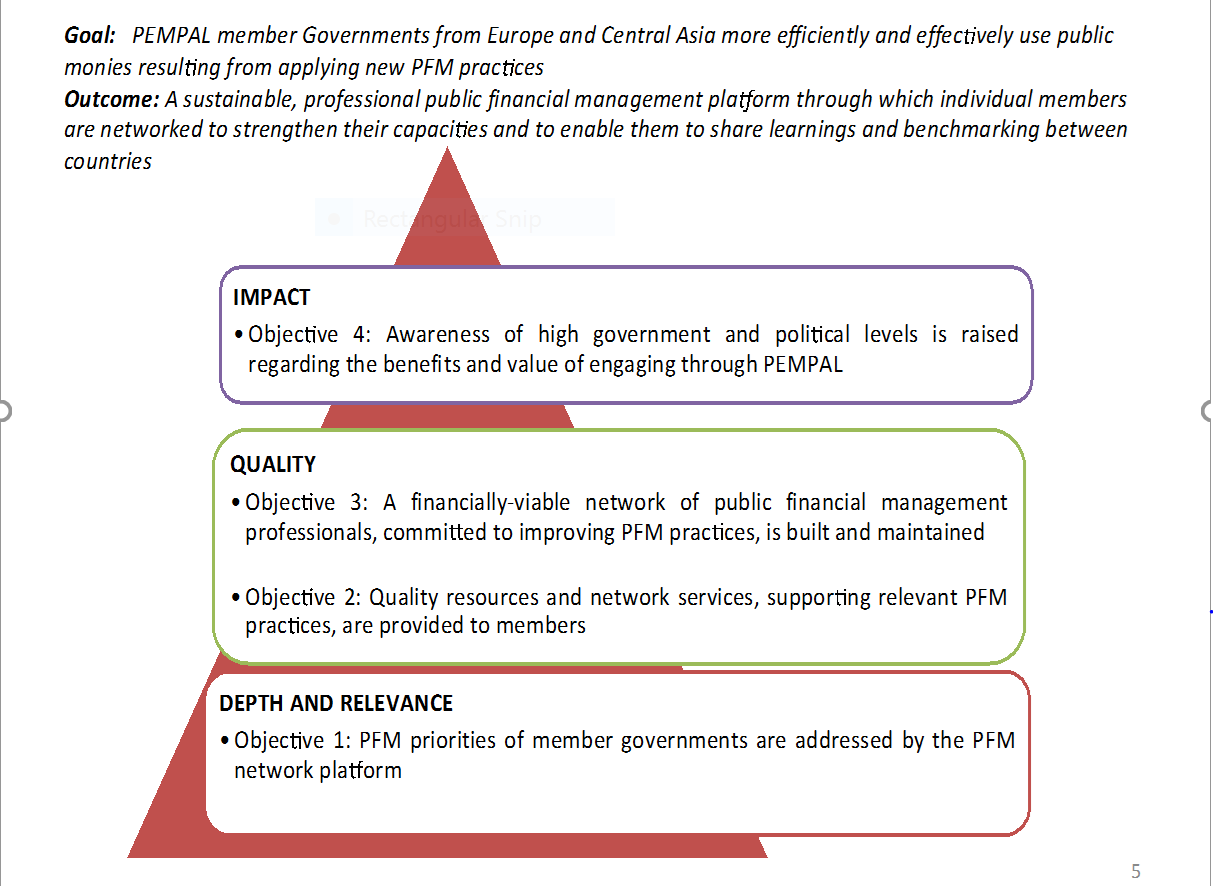 Структура управления PEMPAL представлена ниже на рисунке 2. Она включает в себя следующие элементы:Три тематических практикующих сообщества, во главе каждого из которых стоит исполнительный комитет, сформированный на добровольной основе из представителей стран-членов PEMPAL. Исполнительные комитеты управляют сетью и координируют ее работу от имени членов сети. Координационный комитет в составе председателей/заместителей председателей ПС, а также представителей доноров, который обеспечивает стратегический контроль и руководство. Технические ресурсные команды, которые предоставляются Всемирным банком и другими донорами и оказывают помощь исполнительным комитетам ПС в разработке и реализации планов деятельности, формируемых на основе предложений членов ПС и утверждаемых Координационным комитетом.  Секретариат, который обеспечивает административную и организационную поддержку сети PEMPAL. На протяжении срока действия Стратегии программа PEMPAL получала существенную поддержку от своих партнеров из числа доноров. В их числе: Всемирный банк, Государственный секретариат Швейцарии по экономическим делам, Министерство финансов Российской Федерации, ОЭСР, Национальная академия экономики и финансов Нидерландов. Программа финансируется через мультидонорский траст-фонд, который находится под управлением Всемирного банка и формируется за счет средств взносов двух основных доноров – Государственного секретариата Швейцарии по экономическим делам (SECO) и Министерства финансов Российской Федерации.Рис 2.  СТРУКТУРА УПРАВЛЕНИЯ PEMPALВ настоящем отчете обобщаются результаты, достигнутые PEMPAL за период действия первой Стратегии на 2012-2017 годы. Структура отчета следует логике стратегической рамочной основы, использовавшейся в рассматриваемый период. Источники данных следующие: годовые отчеты PEMPAL, отчет о результатах среднесрочного обзора хода реализации стратегии, данные опросов о качестве мероприятий и других актуальных опросов, а также наборы данных, имеющихся за период реализации стратегии в архивах Секретариата.  Используемые данные в большинстве случаев охватывают 2012–2017 календарные годы (к.г.) в соответствии с практикой, использовавшейся в годовых отчетах PEMPAL за рассматриваемый период. При этом следует отметить, что точный период, охваченный стратегией, был определен в финансовых годах (ф.г.) 2013-2017 (июль 2012 – июнь 2017) в соответствии с финансовым циклом в организациях-донорах.  Следовательно, часть данных представлена в разрезе финансовых лет.  ВОЗДЕЙСТВИЕ PEMPAL НА ПРАКТИКУ УГФ В СТРАНАХ-ЧЛЕНАХ Со временем сеть PEMPAL превратилась в важный инструмент, поддерживающий совершенствование управления государственными финансами (УГФ) в странах-членах региона ЕЦА.  Участие в PEMPAL помогало центральным финансовым ведомствам вносить улучшения в таких ключевых функциональных сферах, как бюджет, казначейство и внутренний аудит.  Согласно информации от стран-членов, знания, полученные через PEMPAL, используются для разработки стратегий по реформированию систем УГФ и планов по реализации стратегий, совершенствования правовой базы, модернизации бизнес-процессов, методологий и информационных систем, а также для развития потенциала в сфере обучения и формирования необходимых навыков.   С учетом методологических трудностей, связанных с измерением влияния мероприятий по обмену знаниями, занимающих центральное место в деятельности PEMPAL, основными инструментами для улавливания воздействия, оказываемого PEMPAL на практику УГФ, были различные опросы и сбор информации о примерах успешной практики.     В сентябре 2017 года в рамках PEMPAL был проведен специальный опрос для сбора мнений руководителей учреждений, пользующихся результатами деятельности PEMPAL, о воздействии, оказываемом программой.  Более 60% респондентов оценили воздействие PEMPAL на состояние систем УГФ в своих странах как высокое, и ни один из респондентов не оценил его как низкое (график 1).Рис. 3.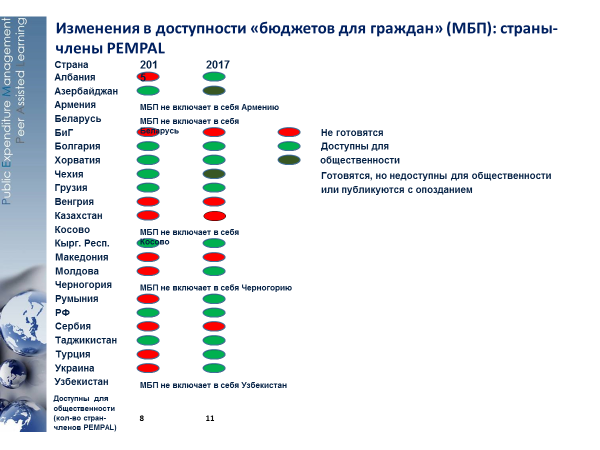 По одному важному тематическому направлению информация о воздействии PEMPAL доступна из данных международной оценки, а именно, Обзора открытости бюджетов, проводимого Международным бюджетным партнерством (МБП). Сотрудничество между бюджетным сообществом PEMPAL и МБП установилось после состоявшегося в 2014 году пленарного заседания всей сети, посвященного вопросам прозрачности бюджета.  Созданная БС тематическая группа по вопросам бюджетной грамотности и прозрачности бюджета использовала оценки, присвоенные МБП в Обзоре открытости бюджетов, для проведения сравнительного анализа, а также в качестве ориентира при определении мероприятий по проведению реформ. В результате сотрудничества, налаженного рабочей группой, был внесен ряд улучшений в сфере прозрачности бюджетов, в частности, в области подготовки бюджетов для граждан. Эти улучшения можно отнести непосредственно на счет деятельности PEMPAL.  В состав Рабочей группы по бюджетной грамотности и прозрачности бюджета, образованной БС в 2015 году, входят министерства финансов 15 стран (всего в БС представлена 21 страна).  Участники рабочей группы выявили 10 проблем, возникающих при подготовке бюджетов для граждан, после чего ресурсная команда БС подготовила подборку экспертных и международных рекомендаций по возможным способам решения этих проблем.  Этот материал был оформлен в виде «продукта знаний», который стал подспорьем при проведении реформ в странах-членах. Согласно предварительным результатам оценки, проведенной МБП (рис. 3 выше), данная работа существенно повлияла на показатели, характеризующие доступность бюджетной информации в странах региона.В отсутствие регулярных международных оценок по другим тематическим направлениям практикующих сообществ PEMPAL, для выявления информации о воздействии, оказываемом мероприятиями ПС на практику УГФ в странах-членах, применялись внутренние опросы в рамках программы.  Наибольший опыт в проведении опросов об оказываемом воздействии накоплен в сообществе по внутреннему аудиту: СВА провело четыре таких опроса за 10 лет существования сообщества. Бюджетное сообщество и казначейское сообщество провели первые внутренние опросы об оказываемом воздействии только в конце срока действия стратегии. Результаты опросов СВА показывают, что за годы реализации стратегии страны-члены продемонстрировали впечатляющие достижения - как с точки зрения разработки методологий ВА, так и в отношении количества подразделений внутреннего аудита и дипломированных внутренних аудиторов (график 2). Эти успехи относятся на счет деятельности СВА, поскольку создание сообщества по внутреннему аудиту совпало со временем, когда большинство стран-участниц сообщества только начинали прорабатывать концепцию государственного внутреннего аудита, которого в прошлом в рамках административных механизмов не существовало.  Таким образом, СВА сыграло уникальную роль в том смысле, что оно ознакомило членов сообщества с ролью и функциями внутреннего аудита и оказало поддержку на начальном этапе его становления в странах региона. В отчете о результатах опроса особо отмечались страны, которые в 2007 году демонстрировали скромные результаты, а за последние несколько лет почти сравнялись с такими странами-членами ЕС, как Хорватия, Румыния, Болгария и Венгрия, где реформы начались гораздо раньше. В число таких «лидеров десятилетия» вошли Армения, Сербия, Таджикистан, Босния и Герцеговина, Грузия, Казахстан, Косово, Кыргызская Республика, Македония, Молдова, Черногория, Россия, Турция и Украина.  Следует отметить, что список лидеров включает не только страны, представленные в исполнительном комитете СВА, но и страны, наиболее активно выступающие в качестве принимающей стороны при проведении мероприятий СВА, а это Армения, Россия, Молдова, Украина, Грузия, Кыргызская Республика, Албания, Македония и Черногория.  Бюджетное сообщество провело свою первую самооценку оказываемого воздействия в начале 2017 года. 10 из 18 стран, заполнивших анкеты в соответствующем опросе, отметили, что деятельность БС оказала «высокое воздействие» (вторая категория по степени воздействия), 4 страны указали на «значительное» воздействие (самая высокая степень воздействия), и еще 4 страны отметили, что воздействие было умеренным. Ни одна из стран не указала, что воздействие было слабым. На графике 3 показаны тематические направления, по которым зафиксировано влияние деятельности БС.  Подход казначейского сообщества к проведению своей первой оценки оказываемого воздействия (май 2017 года) был ближе к методу качественной оценки. 13 стран ответили на вопросы анкеты во время пленарного заседания КС в Вене. Все респонденты отметили, что деятельность КС оказала влияние на состояние систем УГФ в их странах, при этом 11 стран представили конкретные примеры такого воздействия.  Во врезке 1 описан конкретный пример влияния деятельности КС в одной стране.  Использованный КС подход схож с тем, который применялся при проведении оценки в рамках среднесрочного обзора в 2015 году, когда шесть стран-участниц БС и десять стран-участниц КС представили конкретные примеры воздействия, оказанного деятельностью соответствующих сообществ, а 12 стран, представленных в СВА, указали на значительное воздействие мероприятий СВА.   Более детальное изложение примеров воздействия работы PEMPAL содержится в опубликованных в 2017 году «Историях успеха». Были разработаны два вида историй успешного внедрения новой практики.  Тематические истории охватывают примеры влияния, оказанного деятельностью отдельных тематических групп, функционирующих в рамках ПС.  В описаниях успешной практики отражены такие темы, как прозрачность в бюджетно-налоговой сфере (БС и все ПС), программно-целевое бюджетное планирование (БС), использование информационных технологий в казначейских операциях (КС), информационно-аналитические продукты (продукты знаний) по теме внутреннего аудита (СВА). Истории успеха по тематическим направлениям дополнялись набором конкретных примеров воздействия PEMPAL на состояние реформ в сфере УГФ по отдельным странам (Албания, Беларусь, Грузия, Кыргызская Республика, Молдова и Российская Федерация) с охватом тем, находившихся в центре внимания практикующих сообществ PEMPAL.  Краткое изложение основных пунктов из всех историй успеха приводится в Приложении 2.  Полный комплект опубликованных историй успеха доступен на сайте программы по следующей ссылке: https://www.pempal.org/success_stories. Во врезке 2 показаны последние примеры воздействия, предоставленные членами СВА.  3. PEMPAL – профессиональная платформа для обмена знаниями в области УГФ, высоко оцениваемая участниками сети  Сеть PEMPAL сформировалась как профессиональная платформа для обмена знаниями в области УГФ. Существуют убедительные доказательства получения новых знаний и совершенствования имеющихся знаний о практике УГФ благодаря участию в работе PEMPAL. Также имеются факты, подтверждающие высокий уровень удовлетворенности индивидуальных участников возможностями для обмена знаниями и обучения, предоставляемыми в рамках сети. В уже упоминавшемся опросе, проведенном в сентябре 2017 года, были собраны мнения руководителей учреждений, пользующихся результатами деятельности PEMPAL, относительно влияния, оказываемого программой на способность отдельных участников возглавлять или осуществлять реформы в сфере УГФ в своих странах. Более 60% респондентов оценили степень такого влияния как высокую, с небольшими вариациями в средних оценках по практикующим сообществам, как это видно из графика 4.Результаты опроса подтверждаются многочисленными цитатами из высказываний и письмами поддержки от ведущих руководителей финансовых ведомств, в которых содержится признание вклада PEMPAL в повышение навыков, знаний и профессионализма специалистов, занимающихся вопросами УГФ в странах-членах. Ниже приводится ряд примеров таких высказываний.   Мнения руководителей совпадают с мнениями непосредственных участников мероприятий PEMPAL. На индивидуальном уровне участники высоко оценивают возможности, предоставляемые в рамках сети. Данные опросов о качестве мероприятий показывают, что до конца срока реализации стратегии наблюдался неуклонный рост оценок возможностей учиться на опыте свих коллег (график 5).  4. РЕЗУЛЬТАТЫ РАБОТЫ PEMPAL: проводимая работа была сосредоточена на приоритетах стран-участниц сети в сфере УГФ Механизмы, созданные в рамках PEMPAL для рассмотрения тем, представлявших приоритет с точки зрения правительств стран-участниц сети, успешно применялись в течение всего периода реализации Стратегии. Мероприятия ПС проводились на базе планов действий, составленных с учётом интересов стран-участниц, и акцентировали тематические приоритеты в сфере УГФ, выбранные их участниками. Для определения таких тематических приоритетов ПС использовали очные консультации и опросы членов. Исходный перечень приоритетных тем обсуждался на ежегодном совместном заседании Исполкомов ПС. Было отмечено, что темы, обозначенные ПС в ходе внутренних процессов, соответствовали приоритетным направлениям работы Всемирного банка в регионе Европы и Центральной Азии, которые были выявлены во время внутреннего исследования, проводившегося примерно в то же время.Процессы определения приоритетных направлений работы одинаковы во всех ПС, и состоят из ряда подходов, включающих в себя отбор наиболее востребованных тем для вынесения на более масштабные мероприятия; заседания рабочих групп и учебно-ознакомительные поездки организуются по темам, пользующимся не столь широким интересом. Окончательный выбор проводится комбинированно, то есть путём проведения голосования среди членов и отбора/утверждения Исполнительными комитетами ПС. За период с 2012 по 2017 календарный год в рамках PEMPAL было организовано 132 тематических мероприятия, прошедших в различных форматах; в них в совокупности приняли участие 3688 человек из стран-участниц сети.  Основной формой общения стали очные встречи, что было особенно важно на начальном этапе формирования ПС. Три четверти всех мероприятий (99) прошли в этом формате; со временем более активно стали применяться виртуальные форматы. Наиболее востребованным форматом стали тематические заседания малых групп (39% от общего числа мероприятий). За прошедшее время каждое ПС сформировало несколько тематических рабочих групп; в них вошли представители стран, которых интересовали общие темы. Очные заседания тематических групп дополнялись тематическими видеоконференциями (25% от общего числа мероприятий); данный формат нашёл особенно широкое применение в середине рассматриваемого периода, но в последние годы, с завершением деятельности некоторых рабочих групп, стал применяться реже. В середине рассматриваемого периода популярным форматом были также ознакомительные поездки (17% от общего числе мероприятий). Все три ПС на протяжении всего периода следовали практике проведения ежегодных пленарных заседаний, позволявших собирать всех членов ПС и информировать их о деятельности рабочих групп, а также более детально рассматривать конкретные проблемы, связанные с реформами. Мероприятия ПС дополнялись ежегодными совместными заседаниями Исполнительных комитетов всех трёх ПС, а также пленарным заседанием всей сети PEMPAL, которое прошло в 2014 году. Количество мероприятий и численность их участников в разбивке по годам представлены на графиках 6 и 7; как видно из них, наибольшая активность тематических групп пришлась на 2013-2015 гг. Данное обстоятельство объясняется, помимо прочего, неопределённостью перспектив финансирования на период реализации следующей Стратегии, который пришёлся на последние годы данного периода (2016 и 2017 гг.). С учётом этого ПС в указанные годы предприняли ряд мер, направленных на экономию средств.  Страны-участницы PEMPAL приняли у себя большое число очных мероприятий (45 из 99); это позволило данным странам сыграть важную роль в формулировании программ этих мероприятий. 19 из 23 стран-участниц приняли у себя не менее одного мероприятия PEMPAL, 13 стран приняли по два и более мероприятия, а 8 стран - по три или более. Наибольшую активность в качестве принимающих сторон демонстрируют Албания (3 заседания), Армения (3), Беларусь (3), Грузия (5), Венгрия (3), Молдова (3). Российская Федерация (6) и Турция (3). Повестки мероприятий, которые проводились в странах-участницах, обычно отражали проблематику, представляющую интерес для принимающей стороны, и в них специально отводилось время для ознакомления участников с опытом «хозяев» в соответствующих областях. Нередко разделы в повестках таких мероприятий формировались таким образом, чтобы удовлетворять потребности принимающей страны (например, в них включали сессии, на которых «хозяевам» предоставлялись консультации и рекомендации по конкретным вопросам). Так, во время заседаний тематической группы КС в Минске в 2014 и 2016 годах рассматривалась концепция новой ИСУГФ, разработанная в Беларуси, и проблемы, связанные с переходом к стандартам IPSAS. Принимающие организации также имеют возможность привлекать на мероприятия больше участников со своей стороны, а в ряде сессий участвуют представители руководства. Ход мероприятий освещается в местных СМИ, что позволяет продвигать в принимающей стране реформы в сфере УГФ и распространять в ней информацию о достижениях.  Например, первое мероприятие PEMPAL, которое проводилось в Узбекистане в 2017 году, сопровождалось рядом параллельных мероприятий, активно освещавшихся СМИ; это способствовало развитию функции внутреннего аудита в государственном секторе.      Попытки готовить мероприятия с учётом потребностей стран-участниц получили высокую оценку со стороны участников этих мероприятий. В течение рассматриваемого периода по итогам проведённых мероприятий оценки были стабильно высокими, и отмечается положительная динамика. В частности, эти видно на примере оценок применимости полученных знаний и опыта в повседневной работе и актуальности проблем, которые рассматривались на мероприятиях (см. графики 8 и 9 ниже).     Ниже представлена информация о подходах, которые каждое ПС использовало при рассмотрении вопросов, имеющих приоритет для стран-участниц в сфере УГФ; далее приводятся сведения о совместных мероприятиях ПС.4.1 Бюджетное сообщество (БС)В течение срока реализации Стратегии БС ставит перед собой цель укрепления бюджетной методологии, бюджетного планирования и повышения уровня прозрачности бюджета в странах-участницах PEMPAL.  В ходе ежегодных пленарных заседаний БС обеспечивает обсуждение общих проблем, с которыми сталкиваются страны-участницы. При этом для целенаправленного обсуждения конкретных проблемных вопросов и оказания более адресной помощи странам-участницам в преодолении проблем БС создавало и создаёт рабочие группы в составе некоторых членов сообщества, которые проводят свои заседания более регулярно:Рабочая группа по управлению фондом оплаты труда (её деятельность была завершена в ФГ2016).Рабочая группа по бюджетной грамотности и прозрачности бюджета (чья деятельность началась в ФГ2015)Рабочая группа по программно-целевому бюджетированию и БОР (действует, начала работу в ФГ2016)Кроме того, БС тесно сотрудничает с Организацией экономического сотрудничества и развития (ОЭСР); главным образом, эта работа осуществляется по каналам региональной сети ОЭСР старших должностных лиц, ответственных за бюджет, для стран Центральной, Восточной и Юго-Восточной Европы (CESEE SBO). В ходе ежегодных заседаний CESEE SBO рассматриваются наиболее приоритетные темы реформ, представляющие интерес для министерств финансов стран региона; эти встречи также служат важной платформой, на которой страны-участницы PEMPAL имеют возможность регулярно представлять свои достижения и делиться опытом реализации реформ с членами другой сети. В период до окончания 2017 года представители БС приняли участие в шести ежегодных заседаниях сети ОЭСР, причём активность их участия со временем повышалась.  БС также способствовал участию стран PEMPAL в обследовании ОЭСР, посвящённом анализу практики и процедур бюджетирования. РАБОЧИЕ ГРУППЫ БСРабочая группа по управлению фондом оплаты труда действовала в течение 2014-2016 гг. Перед этой группой, образованной в 2014 году, стояла задача изучить международный опыт и организовать обмен извлечёнными странами PEMPAL уроками в деле преодоления основных вызовов и устранения уязвимых мест в системах оплаты труда в государственном секторе и практике управления фондом оплаты труда. Группа изучила применение модели прогнозирования фонда оплаты труда, а также гибкие подходы к организации оплате труда в структурах государственной службы; использование информационно-компьютерных систем в управлении фондом оплаты труда на примере Турции; опыт латиноамериканских стран в повышении эффективности управления кадрами и конкретные примеры (с извлечёнными уроками) реформирования системы оплаты труда в государственном секторе в ряде стран, в том числе - в Кыргызской Республике, Хорватии и Словении. Результатом усилий этой группы стало углубление знаний членов сообщества по ряду критически важных вопросов политики оплаты труда и управления фондом оплаты труда. Учитывая значительную долю фонда оплаты труда в государственных расходах во всех странах региона ЕЦА, это должно привести к повышению качества управления фондом оплаты труда и повышению устойчивости бюджета в целом. Техническую поддержку рабочей группе оказывали специалисты Всемирного банка Майя Гусарова и Зак Миллз.Рабочая группа по бюджетной грамотности и прозрачности бюджета, созданная в 2015 г., нацелена на изучение международного опыта в повышении бюджетной грамотности среди граждан, открытости и доступности бюджета, а также гражданского участия в бюджетном процессе. Для решения этой задачи группа анализирует передовую международную практику в области бюджетной грамотности, прозрачности бюджета и гражданского участия; организует обмен опытом среди специалистов в области бюджета из стран-участниц, чтобы разработать типовые подходы в этой области. Кроме того, по итогам работы группа готовит «продукты знаний», такие как руководства по проведению реформ в этих областях в странах-участницах PEMPAL. В деятельности рабочей группы принимают участие представители 16 стран-членов БС; группа установила партнёрские отношения и тесно сотрудничает с рядом международных организаций, таких как Всемирный банк, Международное бюджетное партнёрство (МБП), ОЭСР и Глобальная инициатива по повышению прозрачности в налогово-бюджетной сфере (GIFT). Основные мероприятия данной группы к концу 2017 года включали в себя: документирование практики стран-участниц и статуса реформ посредством онлайн-опроса; рассмотрение международных тематических примеров стран, представленных в исследовании Всемирного банка, которое было посвящено подходам в области обеспечения бюджетной грамотности; изучение подходов к вовлечению граждан в Канаде, Великобритании, Российской Федерации и Хорватии; подробное изучение бюджетов для граждан и участия граждан в бюджетных процессах на государственном и местном уровнях в Хорватии; встречи с представителями Международного бюджетного партнёрства (МБП) для обсуждения факторов, способствующих успеху в Индексе открытости бюджета (ИОБ), а также для изучения опыта «передовиков» PEMPAL; разработка информационно-аналитического продукта («продукта знаний»), определяющего вызовы, связанные с подготовкой бюджетов для граждан, и предлагающего пути к их преодолению; участие в разработке инструментария ОЭСР/GIFT в области бюджетной грамотности; рассмотрение примеров из практики стран-участниц; начало работы над «продуктом знаний» об участии общественности в бюджетной политике и бюджетом процессе . Техническое содействие рабочей группе, которую возглавляет представитель Минфина Российской Федерации Анной Беленчук, оказывали Дианна Обри (до середины 2017 г.), Харика Масуд (с конца 2017 года) и Майя Гусарова из Всемирного банка.Рабочая группа по программно-целевому бюджетированию. Была создана в 2016 году; её цель -  выявлять основные тенденции и формулировать выводы в ходе разработки и внедрения инструментов программно-целевого бюджетирования и анализа расходов в развитых странах и странах-участницах, чтобы повышать результативность расходов.  Члены БС стабильно обозначают программно-целевое бюджетирование в качестве одной из приоритетных тем, связанных с реформированием своих систем бюджетирования; с учётом этого БС приняло решение сформировать группу, которая занималась бы этой проблематикой.  В состав рабочей группы вошли представители 15 стран-участниц БС; группа поддерживает активные партнёрские отношения и сотрудничает с ОЭСР, в том числе в рамках участия в Опросах ОЭСР по бюджетированию, ориентированному на результат (БОР) и в работе Сети ОЭСР старших должностных лиц, ответственных за бюджет, по вопросам эффективности деятельности и результатам. Основные мероприятия данной группы к концу 2017 года включали в себя: участие в Опросе ОЭСР 2016 года по БОР и анализ полученных результатов по странам-участницам PEMPAL и странам ОЭСР; знакомство с опытом Франции в части БОР; ознакомление с практикой проведения анализа расходов в Нидерландах и Ирландии; участие в ежегодных заседаниях  Сети ОЭСР старших должностных лиц, ответственных за бюджет, по вопросам эффективности деятельности и результатам, включая выступления на рабочих сессиях для формирования передового опыта ОЭСР в части БОР; рассмотрение международных тематических примеров стран, представленных в исследовании Всемирного банка, посвящённого опыту проведения реформ в 7 странах; анализ примеров, представленных странами-участницами; сбор и анализ полных наборов/примеров показателей эффективности в 10 странах-участницах; ознакомление с опытом БОР в Австрии; разработка «продукта знаний», посвящённого показателям эффективности в странах-участницах PEMPAL. Техническое содействие рабочей группе, которую возглавляет представитель Минфина Российской Федерации Николай Бегчин, оказывают Наида Чаршимамович Вукотич и Майя Гусарова из Всемирного банка. «ПРОДУКТЫ ЗНАНИЙ» БСВ течение данного периода реализации Стратегии БС были подготовленные многочисленные «продукты знаний» для его членов. Эта работа предполагала поиск, сбор и перевод актуальных материалов, отражавших опыт стран-участниц, других стран и международных организаций; поиск данных и подготовку технических презентаций и обсуждений на конкретные темы по запросу участников БС во время мероприятий БС; проведение и анализ результатов неформальных опросов, проводившихся перед мероприятиями БС, для документирования хода реформ в странах-участницах БС; проведение и анализ результатов официальных опросов для документирования хода реформ в странах-участницах БС, таких как опросы ОЭСР; сбор и перевод технических и методических материалов и примеров бюджетных документов из стран-участниц и их распространение для внутреннего пользования; разработка собственных официальных «продуктов знаний» БС для отражения тенденций, проблем и опыта стран-участниц БС и/или представления рекомендаций для их применения в странах-участницах БС по конкретным техническим аспектам. Полный перечень «продуктов знаний» направляется всем членам БС во время ежегодных пленарных заседаний (текущий вариант представлен в качестве справочного материала по ссылке  https://www.pempal.org/events/bcop-plenary-meeting-improving-effectiveness-and-accountability-public-expenditures-and). Ниже приводится краткий обзор некоторых «продуктов знаний» БС, подготовленных в 2012-2017 гг. Опрос ОЭСР-PEMPAL 2013-2014 гг., посвящённый практике и процедурам бюджетирования   Тринадцать стран, представленных в БС, приняли участие в комплексном опросе ОЭСР 2013-2014 гг., который был посвящён практике и процедурам бюджетирования. Опрос был направлен на сбор информации, которая позволила бы провести сравнительный анализ, сопоставив результаты стран-участниц с показателями 33 стран ОЭСР.  Работа велась совместно представителями PEMPAL и ОЭСР и позволила расширить базу данных ОЭСР, которая включала сведения по более чем 100 странам; по её итогам был подготовлен отчёт, отражавший передовую практику в обеих группах стран.   Примеры ключевых показателей эффективности в отдельных секторах  В 2014 году БС были собраны несколько примеров ключевых показателей эффективности в некоторых секторах; они были представлены в документе «Примерные ключевые показатели эффективности в разбивке по секторам».  Данный документ должен был стать материалом при обсуждении вопросов прозрачности и подотчётности в налогово-бюджетной сфере и был подготовлен по просьбе всех ПС: в большинстве стран-участниц внедряются принципы программно-целевого бюджетирования, и в этом процессе возникают трудности при попытках разработки показателей силами отраслевых министерств. Опрос ОЭСР-PEMPAL 2016 года по БОР Силами рабочей группы БС по программно-целевому бюджетированию было организовано участие 14 стран, представленных в БС, в Опросе ОЭСР 2016 года по бюджетированию, ориентированному на результат (БОР).  Участие в Опросе способствовало достижению целей РГ: была получена исходная информация о состоянии программ и ходе реформ БОР, так чтобы страны-участницы PEMPAL могли сопоставлять своих результаты с показателями стран ОЭСР; были получены сведения о последних тенденциях и передовой практике в развитых странах. Преодоление сложностей при подготовке гражданских бюджетов в странах-участницах PEMPALРабочая группа БС по бюджетной грамотности и прозрачности бюджета подготовила «продукт знаний», посвящённый гражданским бюджетам; с учётом рекомендаций коллег и международного опыта в нём сформулированы конкретные решения10 проблем, с которыми сталкиваются страны, представленные в данной рабочей группе. Документ получил положительные отзывы от экспертов ряда международных организаций. Показатели эффективности в странах-участницах PEMPAL: тенденции и вызовыДанный «продукт знаний» был подготовлен рабочей группой по программно-целевому бюджетированию. В нём отражены основные характеристики показателей, которые собирают в процессе бюджетного планирования в странах-участницах PEMPAL, а также обозначены важнейшие проблемы, которые стоят перед этими странами в связи с показателями эффективности. Документ состоит их двух разделов: общего обзора показателей эффективности на основе 10 конкретных критериев и подробного анализа показателей в сфере здравоохранения и образования. Оба раздела содержат сводных анализ и информацию по каждой стране. Подробная информация о мероприятиях БС, проведённых в 2017 году, представлена в Приложении 3. Информация о мероприятиях, проводившихся ранее, содержится в Годовых отчётах за соответствующие годы.Стратегический план и планы действий БС за последние пять лет представлены по ссылке: https://www.pempal.org/about/action-plans/bcop 4.2 Казначейское сообщество (КС)Деятельность КС направлена на укрепление казначейской функции правительства посредством:Поддержки и обеспечения возможности продвижения реформ в сфере УГФ в странах-участницах PEMPAL с акцентом на реформы деятельности национальных казначейских служб.  Предоставления качественных ресурсов и знаний по темам, представляющим первостепенный профессиональный интерес для членов КС. Создания и развития высокопрофессионального сообщества экспертов в казначейских вопросах, заинтересованных в продвижении реформ казначейства в контексте более широких реформ УГФ, как части общей сети PEMPAL в Центральной Европе и Центральной Азии.  Обеспечения поддержки деятельности КС и всей сети PEMPAL со стороны руководителей Казначейств и Минфинов из стран-участниц.  РАБОЧИЕ ГРУППЫ КСС тем, чтобы дать отдельным членам ПС возможность взаимодействовать более регулярно, в КС было создано несколько рабочих групп для обсуждения и решения общих проблем. В течение рассматриваемого периода действовали следующие рабочие группы:Тематическая группа по использованию информационных технологий в казначейских операциях. Данная тематическая группа служит платформой для обмена опытом и знаниями между специалистами из 11 стран-участниц. Большинство стран-участниц КС находятся в процессе разработки своих информационных систем казначейства; многие из них либо рассматривают, либо уже двигаются в сторону расширения функциональности и создания интегрированных информационных систем управления государственными финансами. С начала работы группы и до конца 2017 года было проведено семь тематических видеоконференций, три учебно-ознакомительных поездки (в Анкару, Турция, в 2013 году, в Сеул, Южная Корея, в 2015 году, и в Вену, Австрия, в 2017 году), а также три тематических семинара (в Минске, Беларусь, в 2014 году, в Тбилиси, Грузия, в 2015 году и в Кишинёве, Молдова, в 2016 году). Главные результаты деятельности группы включают в себя ознакомление участников с опытом конкретных стран в части внедрения ИСУГФ и обсуждение перспектив их применения в странах-участницах КС; глубокое понимание вопросов, связанных с формированием служб поддержки ИКТ в Министерствах финансов/Казначействах.  Участники группы познакомились с ресурсами ПС по ИСУГФ Всемирного банка. Материалы по итогам завершившихся мероприятий были направлены в библиотеку PEMPAL для их последующего использования. Ряд стран сообщили о том, что результаты мероприятий группы используются ими в практической работе.  Представители Беларуси воспользовались экспертным мнением коллег по КС в процессе концептуальной проработки собственной новой ИСУГФ.  Благодаря поездке в Сеул коллеги из Грузии смогли по-новому взглянуть на проблемы интеграции ИС Казначейства с системой государственных закупок. Коллеги из Таджикистана ближе познакомились с функциональными возможностями информационной системы Турции, что помогло им адаптировать эту систему к потребностям собственной страны.Тематическая группа по вопросам управления ликвидностью (действует, создана в 2015 году) в настоящее время включает представителей 13 стран-участниц КС, была создана по инициативе нескольких стран, заинтересованных в рассмотрении ряда вызовов, сопряжённых с управлением ликвидностью, и желающих перейти от пассивной практики управления ликвидностью к её более активной форме. За период до конца 2017 года группа провела шесть тематических видеоконференций и три тематических семинара (Анкара - 2016, Москва -2017, Кишинёв - 2017). Был рассмотрен опыт управления ликвидностью в Албании, Азербайджане, Грузии, Молдове, Турции и Российской Федерации. Члены группы улучшили понимание таких аспектов, как функционирование ЕКС, инструментарий для активного управления ликвидностью, установление целевых параметров остатка средств на счету и формирование резерва ликвидности, взаимодействие с центральными банками и связь с управлением долгом.  «Продукты знаний», подготовленные данной группой, включают в себя Отчёт по итогам тематического обследования использования ЕКС в странах-участницах КС, а также Записку о соглашениях с центральными банками, регламентирующих уровень оказания услуг.Тематические группы по бухгалтерскому учёту в государственном секторе действуют в рамках КС с 2013 года. Группа по учёту и отчётности в государственной секторе (работает в настоящее время) включает в себя представителей уже 14 стран-участниц КС, заинтересованных в обсуждении вызовов, связанных с реформами бухгалтерского учёта в государственном секторе, в том числе - более широкое внедрение элементов метода начисления и введение национальных стандартов бухгалтерского учёта в государственном секторе, согласованных в той или иной степени с международными стандартами учёта в государственном секторе (IPSAS).  К концу 2017 года группа провела четыре тематических очных заседания (они прошли в Македонии, Грузии, Черногории и Беларуси) и одну тематическую видеоконференцию. Члены группы ознакомились с опытом ряда стран в части внедрения стандартов бухучёта, соответствующих международным, а также предоставила коллегиальные рекомендации некоторым странам-участницам, включая Беларусь, Грузию и Черногорию, применительно к внедрению международных стандартов с учётом их конкретных условий. Кроме того, члены группы рассмотрели Руководство, чтобы выявить расхождения между национальной методологией и международными стандартами, а также примеры их использования. Тематические группы по учёту государственных активов и консолидации финансовой отчётности работали в 2013-2015(16) гг. Сводный отчёт группы по государственным активам был завершён в 2015 г. и опубликован на сайте PEMPAL. Другая группа завершила разработку Руководства по консолидации финансовой отчётности, и в 2016 году опубликовала его на вебсайте. Указанные группы в 2016 году завершили свою деятельность, проработав все темы, заявленные в их планах действий.Тематическая группа «Эволюция роли и функций Казначейства» (работает в настоящее время). На пленарном заседании КС в Тиране (Албания) в мае 2015 г. было принято решение создать новую тематическую группу и обеспечить странам-участницам возможность обсуждать и планировать меры в свете видоизменяющейся роли Казначейства.  В состав группы вошли представители 12 стран-участниц; ими были сформулированы повестки для ежегодных пленарных заседаний КС в 2016 и 2017 гг.  В ходе пленарного заседания 2016 года в Молдове была рассмотрена эволюция роли казначейской службы в условиях перехода на автоматизированную обработку при помощи современных ИСУГФ информации, которая традиционно обрабатывалась вручную. Темой ежегодного пленарного заседания 2017 года (Вена) стали подходы к деятельности Казначейства, основанные на риске. «Продукты знаний» КС, разработанные за рассматриваемый период, отражают результаты работы тематических групп и сосредоточены на вопросах, представляющих особый интерес для членов КС. Они включают в себя следующие:Интеграция бюджетной классификации и плана счетов, примеры из опыта стран-участниц КС, 2014 г.Заключительный отчёт по итогам работы тематической группы «Управление активами», 2015 г.Практическое руководство по консолидации финансовой отчётности, 2016 г.Отчёт оп результатам обследования о практике применения единого казначейского счёта в странах-участницах PEMPAL, 2016 г.Записка о соглашениях с центральными банками, регламентирующих уровень оказания услуг, 2017 г.Подробная информация о каждом из проведённых в 2017 году мероприятий представлена в Приложении 3. Информация о мероприятиях, проводившихся ранее, содержится в Годовых отчётах за соответствующие годы.Ознакомиться со стратегическими планами и планами действий КС за последние пять лет можно по ссылке: https://www.pempal.org/about/action-plans/tcop 4.3 Сообщество внутреннего аудита (СВА) В соответствии со своим последним стратегическим планом СВА предоставляет поддержку странам-участницам ПС в создании современной и эффективной системы внутреннего аудита, отвечающей международным стандартам и передовой практике и являющейся ключом к обеспечению надлежащего управления, ответственности и подотчётности в государственном секторе. В соответствии с решением пленарного заседания СВА, за период с 2012 года в ПС было создано пять рабочих/тематических групп, которые предоставляют странам-участницам дополнительные возможности рассматривать вопросы первостепенной для них важности и заполнять пробелы там, где не существует отработанной международной передовой практики внутреннего аудита в государственном секторе.  Рабочая группа по RIFIX завершила свою деятельность в 2016 году. Целью рабочей группы по RIFIX являлось выявление основных различий между внутренним аудитом и внешним аудитом, а также финансовой инспекцией и высшим органом финансового контроля не только на концептуальном уровне, но и путём изложения позиции СВА по ключевым вопросам, исходя из опыта проведения реформ. В 2015 году группа, составленная из представителей всех 23 стран, собралась в Армении для изучения передовой практики стран; продвижения работы над Концептуальной запиской о надлежащей практике RIFIX; продолжения разработки Рекомендуемой модели соглашения о сотрудничестве между внутренним аудитом и финансовой инспекцией/внешним аудитом; изучения опыта Армении в проведении реформ внутреннего аудита.  В 2016 году в России состоялось следующее заседание Рабочей группы, посвящённое обсуждению результатов опроса о ходе внедрения надлежащих практик RIFIX, завершению работы над Концептуальной запиской о надлежащей практике RIFIX и утверждению этого документа, а также проработке вопросов его распространения в будущем.  Завершение Концептуального документа, который стал суммарным результатом деятельности группы, ознаменовало собой окончание деятельности группы как таковой.Рабочая группа по гарантии качества также завершила свою деятельность в 2016 году. Целью рабочей группы по гарантии качества являлось формирование подхода СВА к периодической внутренней и внешней оценке, проводимой Центральными подразделениями по гармонизации (ЦПГ). В 2015 году группа, представленная 13 странами, встретилась в Армении для завершения работы над системой начисления баллов, используемой в подходе PEMPAL к внешней оценке; утверждения Руководства по надлежащей практике оценки качества для внутреннего аудита в государственном секторе; обсуждения потенциального применения этого Руководства странами СВА. В 2016 году группа не проводила заседаний; тем не менее, работа над Руководством продолжилась. В настоящее время эта работа завершена, и опубликованное Руководство стало ещё одним важным «продуктом знаний». Оно представляет собой уникальное руководство по применению Международных основ профессиональной практики и Международных стандартов профессиональной практики внутреннего аудита в деле гарантий качества внутреннего аудита в государственном секторе.В 2016 году была сформирована новая рабочая группа по внутреннему контролю (РГ ВК); в 2017 году она провела своё заседание.  В марте 2016 года в Чешской Республике состоялось пленарное заседание всех членов ПС, в ходе которого участники обсудили проблемы внедрения внутреннего контроля, в том числе рассмотрели опыт Чешской Республики по внедрению государственного внутреннего контроля. Кроме того, перед заседанием стояли задачи ознакомить участников с недавними событиями в этой сфере в странах региона и сформировать новую Рабочую группу по внутреннему контролю. С докладами выступили представители Европейского союза, ЮАР, Бразилии, Бельгии и Чешской Республики.  После пленарного заседания новая группа провела заседание, на котором участникам была предоставлена возможность изложить свои мнения в отношении приоритетных направлений деятельности новой группы. Собрание решило, что задачи группы заключаются в изучении опыта (и обмене им) в области формирования роли внутреннего аудита и ЦПГ в оценке и развитии системы государственного внутреннего контроля. Члены группы намерены выявлять руководящие рекомендации и передовые практики, которые в последующем могут использоваться в качестве справочного материалами разными странами.  Второе заседание рабочей группы состоялось в октябре 2016 года в России и имело целью обсудить принципы эффективного внутреннего контроля, определённые в Интегрированной концепции COSO, и установить, какие из них являются наиболее актуальными для государственного сектора, а также обсудить вызовы, связанные с внедрением систем внутреннего контроля.В марте 2017 года группа провела заседание в Будапеште; основной темой стала подотчётность в связи с внутренним контролем. Участники рассматривали внутренний контроль с точки зрения концепции «трёх линий обороны», предполагающей формирование подотчётности в централизованной или децентрализованной системе управления. Они также подчеркнули необходимость учёта внутренних и внешних факторов. Представители Генерального директората по бюджету Европейской комиссии познакомили участников с понятием подотчётности, которая с точки зрения ЕС является «эталоном» эффективного управления. Также своим опытом поделились коллеги из Нидерландов, Российской Федерации, Албании, Румынии, Молдовы, Венгрии, Бельгии, Великобритании, ЮАР и Бразилии. Кроме того, была рассмотрена роль центральных подразделений по гармонизации (ЦПГ) в повышении подотчётности и глоссарий терминов ГВК в предварительной редакции с акцентом на подотчётность. В планах РГ ВК стоит обсуждение многих тем и вопросов; вместе с тем, в ходе совместного пленарного заседания трёх ПС в Москве тематика подотчётности и ответственности была обозначена как актуальная для всех ПС, и она остаётся в программе РГ ВК. Это обстоятельство свидетельствует об интересе к «сквозным» темам, которые обозначены в качестве приоритетных для всех трёх ПС PEMPAL.В 2017 году провела своё заседание новая рабочая группа – «Аудит на практике» (АП).  Решение о создании этой рабочей группы было принято в 2015 году с тем, чтобы рассмотреть вопросы практического внедрения элементов цикла аудита, а также различные типы и модели аудита, включая ИКТ-решения. Представители стран-участниц в 2015 году провели заседание в Кыргызстане, где обменялись опытом и ознакомились с передовой практикой в сфере внутреннего аудита, финансового управления и контроля и с функционированием ЦПГ.   В 2016 году официальных заседаний этой рабочей группы не проводилось; в течение года были подготовлены планы на 2017 год. Ими предусматривались заседания для рассмотрения практического инструментария аудита с отражением хода реформирования системы внутреннего аудита в странах региона. В марте 2017 года состоялось заседание в Будапеште.  Его участники рассмотрели цикл аудита, соответствующие стандарты МПСВА и охват при разных типах аудита. Особое внимание уделялось этапу планирования аудита и соответствующему стандарту МПСВА 2210. Был рассмотрен практический учебный пример. Для активизации работы и поиска практических вариантов решения был использован интерактивный формат («дискуссия с экспертами»). В дальнейшем РГ АП намерена поэтапно рассмотреть весь цикл аудита с применением конкретных примеров. Также предполагается подготовить учебные задания, которые впоследствии могли бы использоваться в странах-участницах для целей обучения.  «Продукты знаний» по надлежащей практике, подготовленные СВА, появились в результате активного и масштабного обмена опытом, идеями и знаниями среди членов данного ПС. В среднем на разработку одного «продукта знаний», который отражал бы надлежащую практику, уходит около двух лет.  Эти материалы используются странами-участницами при проведении собственных реформ в сфеpе внутреннего аудита и подготовке соответствующих документов. «Продукты знаний», ставшие результатом коллективной работы лиц, ответственных за выработку стратегии и практических специалистов из 23 стран-участниц СВА, высоко ценятся и считаются уникальными. Уникальные «продукты знаний» СВА по надлежащей практике, разработанные самим сообществом, представляют собой справочно-аналитический материал для всего мира. Следующие продукты разработаны или находятся на стадии разработки:Модель (шаблон) пособия по надлежащей практике ВАМодель (шаблон) пособия по надлежащей практике непрерывного профессионального развитияСвод знаний по внутреннему аудитуОценка рисков при планировании аудитаКонцептуальный документ об отношениях внутреннего аудита с финансовой инспекцией и внешним аудитом (завершён и будет опубликован в 2017 г.)Руководство по оценке качества (опубликовано в 2016 г.) и приложение для оценки качества (размещено в App Store)После каждого пленарного или тематического заседания, СВА готовит Коммюнике, обобщающие основные выводы, сделанные в рамках конкретного мероприятия. Эти документы также являются ключевым руководством по проведению реформ для стран-участниц. В 2016 г. СВА начало составлять и публиковать «информационные бюллетени» с целью более детального освещения последних ключевых событий в сфере реформирования систем государственного внутреннего контроля (ГВК) в регионе ЕЦА и за его пределами. Первые два информационных бюллетеня были опубликованы в октябре 2016 года в ходе заседания СВА в Москве. В первом бюллетене основное внимание было уделено новостям в сфере взаимоотношений внутреннего аудита с органами финансовой инспекции и внешнего аудита (RIFIX). Коллеги из шести стран (Кыргызской Республики, Албании, Грузии, Македонии, Румынии, Боснии и Герцеговины) поделились своим опытом по вопросам этих взаимоотношений. Второй выпуск был посвящён внутреннему контролю, и в него были включены новостные сообщения из пяти стран-участниц PEMPAL, статьи о последних событиях в Молдове, связанных с гармонизацией деятельности финансовых структур центрального правительства с принципами ФУК, о последних событиях в сфере ГВК в Венгрии, а также другие новости из Боснии и Герцеговины, Албании и Грузии. Третий бюллетень был выпущен в мате 2017 года. В нём нашли отражение последние события в сфере внутреннего контроля в Венгрии, Боснии и Герцеговине и Хорватии. Также был освещён опыт Румынии в части совместного внутреннего аудита и практика обучения внутренних аудиторов и управления рисками в Македонии. Четвёртый бюллетень вышел в октябре 2017 года. Он был посвящён опыту Кыргызстана в применении системы обучения внутренних аудиторов с использованием интернет-технологий, организации внутреннего аудита в мэрии Кишинёва, событиям в системе внутреннего аудита в Таджикистане, а также вопросам, связанным с внутренним контролем и «прозрачностью» в ходе реформирования системы аудита в государственном секторе Бразилии. Во время очных заседаний для дальнейшего рассмотрения тем, обозначенных в информационных бюллетенях, использовался излюбленный формат СВА – «ток-шоу»: участники могли напрямую общаться с авторами соответствующих материалов и задавать им вопросы.  Подробная информация о мероприятиях СВА, проведённых в 2017 году, представлена в Приложении 3. Информация о мероприятиях, проводившихся ранее, содержится в Годовых отчётах за соответствующие годы.Ознакомиться со стратегическими планами и планами действий СВА за последние пять лет можно по ссылке: https://www.pempal.org/about/action-plans/iacop 4.4. Cовместные заседания ПС.Пленарное заседание сети в полном составе, посвящённое вопросам прозрачности и подотчётности в налогово-бюджетной сфере – Москва, Российская Федерация, май 2014 г. В мае 2014 года в Москве прошло заседание сети PEMPAL в полном составе; встреча была посвящена вопросам, связанным с прозрачностью и подотчётностью в налогово-бюджетной сфере.  В качестве принимающей стороны выступил ключевой донор программы, - Министерство финансов Российской Федерации. Целью заседания стал обмен информацией о концепциях и инструментарии обеспечения прозрачности и подотчётности в налогово-бюджетной сфере и о способах их применения с точки зрения центрального финансового ведомств, а также формирование долгосрочного представления о вариантах рассмотрения этой темы каждым их трёх ПС.  В работе заседания приняли участие 179 человек, в том числе – представители 18 стран-участниц из региона Европы и Центральной Азии. Среди участников были наблюдатели из стран Ближнего Востока и Северной Африки, а также приглашённые представители международных организаций и правительств.Результаты этого заседания включали в себя обмен информацией между представителями международных организаций, включая Всемирный банк, МВФ, ОЭСР, Международное бюджетное партнёрство, Глобальную инициативу по обеспечению прозрачности в налогово-бюджетной сфере (GIFT), правительств Южной Африки, Мексики, России и Турции.  Были продемонстрированы решения в области информационных технологий, посредством которых обеспечивается доступ общественности к данным УГФ. ПС принадлежала ключевая роль в подготовке повестки мероприятия; при активном участии всех страновых делегаций прошли обсуждения в группах по следующим темам: а) использование интернет-порталов для представления бюджетной и казначейской информации и использование механизмов обеспечения прозрачности и б) планы стран в части повышения прозрачности и подотчётности и достигнутые результаты.  При подведении итогов мероприятия подчёркивалось, что органы центрального правительства могли бы играть важную роль в продвижении и улучшении прозрачности и подотчётности в налогово-бюджетной сфере, выступая в качестве одной из ключевых заинтересованных сторон; это, в свою очередь, способно обеспечить положительные результаты в области развития как для государства, так и для граждан. Отмечалось, что опора на передовой опыт и обмен информацией между странами являются важными инструментами, и PEMPAL мог бы поддержать эту работу, реализуя инициативы, которые были сформулированы ПС в ходе заседания. Одной из таких инициатив, которая бала успешно осуществлена после заседания, стало создание рабочей группы БС по бюджетной грамотности и прозрачности. Результаты её деятельность рассматривались выше в разделе 4.1.  Ежегодные совместные заседания руководящих структур ПСИсполнительные комитеты всех трёх ПС проводили ежегодные совместные заседания, на которых рассматривались вопросы, имеющие стратегическое значение для сети. За отчётный период прошло четыре таких заседания: три из них принимали доноры и партнёры, одно прошло на площадке Секретариата PEMPAL. Была сформирована традиция, согласно которой обсуждение стратегических вопросов сочеталось с ознакомлением с опытом принимающих стран в области УГФ. Соответственно, часть программы совместных заседаний Исполкомов была посвящена обзору некоторых элементов систем УГФ и соответствующим реформам во Франции (2012), Словении (2013), Австрии (2015), и Швейцарии (2016). Эти заседания также способствовали общению представителей разных ПС, обмену опытом и информацией о надлежащей практике, наработанном в соответствующих ПС. Ниже представлены темы совместных заседаний Исполкомов и ссылки на материалы этих мероприятий.  Совместное заседание Исполкомов в 2012 году было посвящено окончательной доработке матрицы результатов Стратегии PEMPAL на 2012-17 гг. В качестве принимающих сторон выступили ОЭСР и Всемирный банк; заседание прошло в Париже, Франция.
https://www.pempal.org/events/cross-cop-leadership-group-meeting Темами совместного заседания Исполкомов в 2013 году стали анализ итогов первого года реализации Стратегии и подготовка общего пленарного заседания всей сети PEMPAL в 2014 году. Заседание было организовано Центром повышения квалификации в области финансов Словении, который в то время выполнял функции Секретариата PEMPAL, и прошло в г. Бохинь, Словения. https://www.pempal.org/events/cross-cop-executive-and-steering-committee-meetings Совместное заседание Исполкомов в 2015 году было посвящено среднесрочной оценке хода реализации Стратегии PEMPAL. В качестве принимающей стороны выступил Всемирный банк; заседание прошло в Вене, Австрия. https://www.pempal.org/events/pempal-executive-meeting-mid-term-review-pempal-strategy-2012-17-consideration-results-and Совместное заседание Исполкомов в 2016 году было посвящено разработке Стратегии PEMPAL на 2017-22 гг. Принимающей стороной был Государственный секретариат по экономическим вопросам Швейцарии (SECO); заседание прошло в Берне, Швейцария. https://www.pempal.org/events/pempal-cross-cop-executive-meeting.5. РЕЗУЛЬТАТЫ РАБОТЫ PEMPAL: участникам предоставляются качественные ресурсы и услугиPEMPAL задал высокие стандарты качества в отношении продуктов и услуг, которые предоставляются его членам.  Этот факт также нашёл подтверждение по итогам ССО Cтратегии, проведённого в 2015 году. В рамках обзора получены многочисленные данные, подтверждающие высокий и неизменно растущий уровень удовлетворённости членов качеством ресурсов и услуг, предоставляемых в рамка сетевого сообщества. Задача на будущее заключается в поддержании общего высокого уровня качества и в дальнейшем повышении качества материалов, продолжая способствовать более широкому участию членов в производстве ресурсов знаний, постепенно сокращая вклад со стороны ресурсных команд.5.1 Качественные ресурсы Одной из ключевых услуг, предоставляемых членам PEMPAL, является организация тематических мероприятий, посвящённых проблемам, которые вызывают наибольший интерес. Мнения участников о качестве мероприятий PEMPAL в отчётном периоде оставались стабильно высокими; об этом свидетельствует средний показатель удовлетворённости (см. график 10).   Кроме того, мероприятия стабильно соответствовали ожиданиям большинства участников, а многие из них отмечали, что мероприятия превзошли их ожидания (см. график 11).    Оценка по завершении мероприятия – важный инструмент для мониторинга мнения участников относительно качества мероприятий. Была разработана типовая онлайн-анкета, которая распространяется после каждого очного мероприятия специалистом PEMPAL по проведению обследований.  Участие в опросе анонимно; с их помощью помимо ответов на стандартные вопросы участники могут представить развёрнутые письменные отзывы. Примеры таких отзывов приведены ниже. Все оценочные отчёты по итогам мероприятий направлялись членам ресурсных команд и Исполнительных комитетов ПС для ознакомления. Кроме того, они размещены в открытом доступе на вебсайте PEMPAL. Сводная информация о средних годовых оценках при ответах на стандартные вопросы оценочных анкет приведена в Приложении 4.  Ещё одна важная услуга для членов PEMPAL – предоставление им информационно-аналитических продуктов («продуктов знаний»), связанных с реформированием сферы УГФ, для использования в работе; часто такие продукты готовятся самими членами. Среди них – сравнительный анализ хода реформ в странах, входящих в регион PEMPAL и за его пределами с тем, чтобы выявлять передовые подходы и обмениваться информацией о проблемах, связанных с реформами, и вариантами их решения. Эта задача решается посредством презентаций и обсуждений с представителями стран, а также официальных и неформальных опросов, итоги которых отражают состояние реформ.  Диапазон других «продуктов знаний» довольно широк: от руководств, подготовленные странами с использованием самых современных международных подходов, которые адаптировались к местным условиям, до технических материалов в сфере УГФ, переведённых на языки PEMPAL в интересах содействия реформам (например, руководства МВФ, Всемирного банка и ОЭСР).   Большинство респондентов из ПС, опрошенных в рамках ССО, оценили качество материалов, предоставленных PEMPAL, как хорошее или очень высокое; по сравнению с результатами внешней оценки 2012 года ситуация улучшилась почти по всем видам материалов.  Кроме того, за отчётный период в рамках сети PEMPAL были распространены многочисленные актуальные документы в сфере УГФ в поддержку обсуждений. В их число входили презентации в PowerPoint с примерами из опыта стран, новейшими подходами результатами обсуждений, а также документы по вопросам УГФ, переведённые и предоставленные всем участникам, так чтобы все они имели доступ и могли делиться информацией на официальных языках PEMPAL – английском, русском и боснийско-сербско-хорватском.  Некоторые отзывы участников мероприятий Некоторые предложения участников по поводу организации мероприятий  5.2 Сетевые услугиСеть PEMPAL имеет надёжное руководство и обеспечена хорошей технической и административной поддержкой. Ресурсные команды оказывали содействие в части содержания; Секретариат предоставлял административные, организационные услуги и готовил отчётность по результатам деятельности. 5.2.1	Ресурсные команды ПСРесурсные команды играли важную роль в разработке технического содержания, необходимого для рассмотрения приоритетных тем в УГФ, которые были определены странами-участницами, а также в том, чтобы работа сети соответствовала ожиданиям её членов и доноров.  Ресурсные команды оказывали текущую поддержку Исполнительным комитетам ПС при разработке программ мероприятий и опросов, привлечение экспертов и поиск технических материалов, обеспечение деятельности рабочих и дискуссионных групп, разработка бюджетов ПС и управление ими, а также реализация инициатив, направленных на совершенствование работы сети. В состав ресурсных команд входят эксперты по тематическим направлениям, которых привлекают в зависимости от технических потребностей в рамках обсуждаемой темы.  Прочие международные эксперты выступают в роли докладчиков или оказывают краткосрочное техническое содействие исходя из требований к содержательной части в планах действий ПС.  При опросе в рамках ССО в 2015 году все три Исполнительных комитета ПС сообщили о высоком уровне удовлетворённости качеством поддержки со стороны технических ресурсных команд.Состав ресурсных команд, оказывавших поддержку Исполнительным комитетам, практически не изменился в сравнении с предыдущими годами. В основную команду входят: Елена Никулина (руководитель программы PEMPAL/ведущий координатор КС), Дианна Обри (консультант БВ/советник сети по вопросам стратегии), Ион Кику (советник КС/советник по операционной деятельности), Майя Гусарова (ведущий координатор БС), Наида Чаршмимамович-Вукотич (консультант БС), Арман Ватян (ведущий координатор СВА), Диана Гросу-Аксенти (консультант СВА).  Содействие в проведении опросов в электронном формате по итогам мероприятий оказывает Нина Дудучава. В работе сети принимали участие эксперты в конкретных тематических областях, обладавшие высокой квалификацией. Работу тематических групп поддерживали эксперты, привлечённые Всемирным банком; с учётом прекращения деятельности тех или иных групп их состав менялся.  В число экспертов, длительное время участвовавших в различных мероприятиях ПС, входят Марк Силинс (ведущий советник КС по тематическим вопросам), Майкл Пэрри (тематическая группа КС по учёту и отчётности в государственном секторе), Майк Уильямс (тематическая группа КС по управлению ликвидностью), Джем Денер (тематическая группа КС по применению информационных технологий в казначейских операциях), Зак Миллз (оказывал содействие рабочей группе БС по управлению ФОТ), Жан Пьер Гаррит (советник по тематическим вопросам СВА), Ричард Мэггз (рабочая группа СВА по отношениям между органами внутреннего аудита, внешнего аудита и финансовой инспекцией (RIFIX)). В отчётный период своих специалистов по соответствующей тематике по каналам Национальной академии финансов и экономики в СВА направляло также Министерство финансов Нидерландов. В соответствии с тенденциями, обозначенными в рамках Стратегии, в отчётный период сократились масштабы привлечения внешних экспертов; при этом члены сети более активно участвовали в подготовке и проведении мероприятий. Представители стран-участниц более активно вовлечены в определение содержания повестки мероприятий и в её реализацию, занимают лидирующие позиции в рабочих группах; также страны-участницы направляют экспертов по соответствующей тематике. В таблице 1 приведена динамика численности внешних экспертов, привлекавшихся к мероприятиям PEMPAL .Tаблица 1.5.2.2	СекретариатРоль Секретариата PEMPAL также является ключевой в выполнении данной плановой задачи, учитывая, что он предоставляет административную поддержку и формирует отчётность по результатам программы PEMPAL. В функции Секретариата входит: организация очных мероприятий, например, приглашение на мероприятия, организация проезда, размещения, визовой поддержки, переводов, аренды помещений и оснащения, распространение материалов; обеспечение справочных материалов для совещаний Координационного комитета, например, поправок к внутреннему регламенту, обновлений бюджетов ПС; мониторинг эффективности на основе исчерпывающего набора показателей; подготовка докладов о ходе работы и годовых отчётов; поддержку и редактирование сайта и информационного бюллетеня PEMPAL; ведение протоколов мероприятий PEMPAL и виртуальной библиотеки; организация заседаний в режиме онлайн. В рамках своей роли Секретариат администрирует и координирует ресурсные материалы и общение онлайн, включая сайт PEMPAL, а также заседания, проводимые в режиме видеоконференций и с применением других технологий. Начиная с середины рассматриваемого периода модель функционирования Секретариата претерпела изменения вследствие неожиданного прекращения участия Центра повышения квалификации в области финансов (СЕЕ), который на начальном этапе предоставлял соответствующие услуги в рамках договора с Всемирным банком; начиная со второго полугодия 2015 года вплоть до завершения действия текущей Стратегии услуги предоставляет новая команда Секретариата, созданного при Представительстве Всемирного банка в Российской Федерации. В её состав входят Екатерина Залеева (координатор КС), Ксения Галанцова (координатор БС) и Кристина Зайтуна (координатор СВА). На основании решения Координационного комитета такой переходный порядок сохранится до конца следующего стратегического периода; предполагается, что модель работы Секретариата будет пересмотрена во время среднесрочной оценки реализации новой Стратегии.   Несмотря на то, что новому Секретариату пришлось принимать дела и овладевать новыми функциями в сжатые сроки, в течение 2016 года были показаны очень хорошие результаты: оценка участников по итогам мероприятий была стабильно высокой (см. графики 12, 13). С учётом того, что услуги предоставлялись двумя разными командами, непосредственное сравнение результатов за 2012-13 и 2016-17 гг. не представляется возможным; вместе с тем, уровень удовлетворённости услугами со стороны участников вырос.   В целом переход прошёл гладко и гораздо успешнее, чем ожидалось, - главным образом, благодаря высокой целеустремлённости и компетентности команды.  5.3	Ресурсные материалы и коммуникация онлайнВеб-сайт PEMPAL является основным хранилищем информации о всех мероприятиях программы. Все материалы мероприятий обнародуются на вебсайте на трёх официальных языках PEMPAL. С учётом одобрения «инициативы по экологизации» после среднесрочной оценки в 2017 году Секретариат прекратил практику распространения печатных материалов; теперь все материалы к мероприятиям заблаговременно размещаются на вебсайте. Также на вебсайте размещена виртуальная библиотека РEMPAL (http://www.pempal.org/library/). Она представляет собой эффективное и рациональное хранилище страновых документов, представленных участниками, включая законы, нормативные акты, аналитические материалы и т.д. Начиная с 2016 года ведение вебсайта PEMPAL было передано новому Секретариату. В процессе передачи дизайн сайта был пересмотрен с применением более современной платформы. В 2017 году был внедрён мониторинг посещаемости вебсайта. Соответствующая информация за 9 месяцев 2017 года представлена на Графике 14. Некоторые ПС пользуются вики-страницами в качестве неформального инструмента взаимодействия, построенного на веб-платформе, который позволяет обсуждать планы действий, хранить программы мероприятий, методические материалы, a также формировать общее понимание направления деятельности. Доступ к вики-странице ограничен и предоставляется только членам ПС для обеспечения конфиденциальности при обмене проектами стратегий, законов и процедур. СВА пользуется вики для подготовки мероприятий, а БС – для хранения дополнительных ресурсов, касающихся УГФ. Проведение конференций в режиме реального времени с использованием оборудования Всемирного банка для видеоконференцсвязи и интерактивных средств онлайн-связи (например, Skype, WebEx) широко применяется не только для заседаний Исполнительных и Координационного комитетов, но также и для проведения тематических практикумов и семинаров ПС. Этот инструмент доказал свою эффективность и рациональность, обеспечивая быструю и лёгкую организацию процесса обмена знаниями с минимальными затратами. В рамках программы для различных мероприятий использовались и некоторые иные интернет-инструменты.   Большинство обследований PEMPAL проводились в электронной форме с применением Survey Monkey. Этот же инструмент был адаптирован для электронной регистрации участников мероприятий. Кроме того, ежеквартальные «Информационные бюллетени» готовятся и распространяются в электронной форме; они также доступны на вебсайте программы. 6. РЕЗУЛЬТАТЫ РАБОТЫ PEMPAL: наличие устойчивой в финансовом отношении сети специалистов, приверженных совершенствованию практики УГФ Основные активы PEMPAL составляют приверженные целям сети члены и ответственное руководство.  Имеющиеся данные свидетельствуют о значительной приверженности членов сети, которая выражается, в том числе, в увеличении размеров нематериальных и финансовых вкладов в программу со стороны стран-участниц.  Установление устойчивых партнерских отношений с донорами обеспечило стабильность финансового положения программы на протяжении всего срока действия стратегии.   6.1  Ответственное руководствоИмеющиеся данные свидетельствуют о высоком качестве лидерства и руководства деятельностью сети на протяжении всего срока действия стратегии. Отзывы респондентов опроса, проведенного в рамках ССО, указывают на высокий и очень высокий уровень удовлетворенности структурами управления PEMPAL. Исполнительные комитеты практикующих сообществ вели активную деятельность и служили движущей силой сети на протяжении всего периода реализации стратегии. Исполнительные комитеты отвечали за формирование и реализацию всех планов действий ПС, а также играли ключевую роль в мероприятиях с участием всех ПС.  Исполнительные комитеты проводили заседания с периодичностью не реже одного раза в квартал. Исполнительный комитет БС провел 21 документированное заседание (по которым велись официальные протоколы), а исполнительный комитет КС за тот же период провел 38 официальных встреч. В исполнительном комитете СВА принят менее формальный подход к проведению заседаний: комитет встречался часто и в разных форматах; протоколы заседаний хранятся на вики-странице СВА и предоставляются по запросу.Исполнительные комитеты формируются из представителей стран-членов на добровольной основе; большинство членов исполнительных комитетов работали в этом качестве в течение нескольких лет и уделяли много времени деятельности сети.   Учитывая что большинство членов ИК занимают руководящие позиции в своих учреждениях, готовность работать в комитете свидетельствует о сильной приверженности деятельности PEMPAL. В соответствии с руководством по реализации программы, состав каждого комитета ограничен 9 представителями стран-членов. В каждом ПС установлены свои внутренние правила выявления кандидатов на членство в исполнительном комитете и избрания руководителей сообщества, однако согласно операционному руководству каждое ПС должно ежегодно проводить выборы председателя.  Состав исполнительных комитетов по состоянию на конец 2017 года показан ниже (в трех лидерских группах представлены 16 из 23 стран-членов). Координационный комитет PEMPAL тоже очень активно работал в течение срока действия стратегии. Всего за рассматриваемый период комитет провел 21 заседание, выполняя свою функцию надзорного органа программы. На заседаниях КК регулярно рассматривались вопросы мониторинга хода реализации стратегии. Входящие в состав КК председатели и заместители председателей исполнительных комитетов докладывали на заседаниях КК о ходе выполнения мероприятий ПС. Ежегодно Координационный комитет рассматривал и утверждал планы действий практикующих сообществ и объемы выделенных им средств.  В начале каждого года КК обсуждал и утверждал бюджеты ПС и рассматривал ход исполнения бюджетов на каждом квартальном заседании.  Координационный комитет также ежегодно утверждал годовые отчеты PEMPAL до их распространения. Руководителям учреждений, пользующихся результатами деятельности PEMPAL, ежегодно направлялись благодарственные письма за подписью председателя Координационного комитета. Протоколы заседаний Координационного комитета PEMPAL находятся в открытом доступе на сайте: http://www.pempal.org/event/sc_meetings/.Координационный комитет осуществлял надзор за проведением встреч с участием всех ПС, включая пленарное заседание всей сети, которое состоялось в Москве в 2014 году, и все годовые заседания руководства PEMPAL.  Объемы средств, выделяемых на проведение этих мероприятий, утверждались Координационным комитетом отдельной строкой в бюджете программы. Для подготовки каждой встречи с участием всех ПС по решению Координационного комитета создавались специальные организационные комитеты во главе с руководителем программы PEMPAL со стороны Всемирного банка. Координационный комитет руководил процессом среднесрочного обзора хода реализации Стратегии на 2012-2017 годы, проведенного в 2015 году, а также подготовкой новой Стратегии на 2017-2022 годы в 2015-2017 годах.  Для проведения ССО и для разработки новой стратегии были образованы специальные рабочие группы под председательством руководителя программы со стороны Всемирного банка.  Рабочие группы отчитывались перед Координационным комитетом, и в их состав входили члены Координационного комитета.   В 2015 году для разработки Стратегии PEMPAL на 2017-2022 годы была создана Рабочая группа по подготовке стратегии PEMPAL.  Ее первое заседание состоялось в декабре 2015 года, а в дальнейшем рабочая группа встречалась в мае, июне и августе 2016 года с проведением дополнительных неформальных встреч подгруппами, готовившими основные материалы, необходимые для разработки стратегии. Две указанные подгруппы (подгруппа по разработке матрицы стратегических целей и результатов стратегии и подгруппа по подготовке вариантов покрытия затрат и сценариев финансирования) подготовили основные части текста стратегии, которые были представлены на рассмотрение всей Рабочей группы и Координационного комитета. Рабочая группа по подготовке стратегии также осуществляла планирование подготовительной работы по проведению в 2016 году заседания руководства, которое было посвящено разработке новой стратегии PEMPAL.  В 2017 году была также образована рабочая группа с участием всех ПС для подготовки опроса высокопоставленных должностных лиц в целях оценки восприятия ими воздействия, оказываемого PEMPAL на состояние систем УГФ и на уровень способностей персонала.  Анкеты опроса были разосланы в 2017 году вместе с годовыми благодарственными письмами. К письмам также прилагались копии годового отчета за 2016 год и брошюры «Истории успеха».В состав Координационного комитета входили представители основных заинтересованных сторон сети, включая представителей доноров (Всемирный банк, SECO и Министерство финансов Российской Федерации) и практикующих сообществ (председатели и/или заместители председателей исполнительных комитетов). Члены ресурсных команд ПС и представители Секретариата PEMPAL участвовали в заседаниях КК в качестве наблюдателей.  Состав Координационного комитета по состоянию на конец 2017 года показан в таблице ниже.  В течение срока действия стратегии несколько раз проводилась ротация председателя КК. В начале срока функции председателя Координационного комитета выполняла г-жа Саломе Штайб (SECO). В 2013 году должность председателя временно занимал Мариус Коэн (Всемирный банк), а затем в течение двух лет подряд (2014-2015 гг.) председательствовала Анна Валькова из Министерства финансов Российской Федерации. В 2016 году была вновь проведена ротация, и в течение двух последних календарных лет срока стратегии функции председателя Координационного комитета выполняла г-жа Ирэн Фрай (SECO).Состав Координационного комитета PEMPAL (по состоянию на конец 2017 г.)6.2  Подотчетность и результативностьНа протяжении срока действия стратегии и в дальнейшем в рамках программы действовала устойчивая всеобъемлющая система обеспечения подотчетности и результативности.   В силу подотчетности за использование донорских средств программа PEMPAL должна обеспечивать удовлетворение потребностей всех ключевых заинтересованных сторон сети и исполнять бюджет при минимальных затратах и с максимальным результатом в соответствии с утверждёнными правилами использования средств, находящихся в доверительном управлении. В целях обеспечения подотчетности PEMPAL использует целый комплекс  инструментов и процессов для мониторинга, измерения и оценки результативности и актуальности своей деятельности.  В их числе: Внутренние правила: операционное руководство (включая основополагающие принципы управления бюджетом), руководство по проведению мероприятий и руководство по проведению ознакомительных поездок: http://www.pempal.org/rules/Рассмотрение и утверждение бюджетов ПС Координационным комитетом с учетом увязки со Стратегией PEMPAL.Управление бюджетами со стороны ПС, включая ежеквартальные отчеты о ходе исполнения бюджета перед Координационным комитетом.Качественные и количественные показатели результативности с измерением значений показателей после каждого мероприятия посредством опросов.Внутренние и внешние оценки (например, периодические внешние оценки и внутренние обзоры):внешняя оценка проводилась в 2012 году; внутренний среднесрочный обзор хода реализации Стратегии был проведен в 2015 году. Ежеквартальные информационные бюллетени. Годовые отчёты.Внутренний мониторинг состава членов, осуществляемый практикующими сообществами (на постоянной основе).Правила использования средств МДТФ, находящего в доверительном управлении Всемирного банка.Комплект проверенной внешним аудитором финансовой отчетности по всему портфелю траст-фондов, находящихся в доверительном управлении Всемирного банка.6.3  Обеспечение финансовой жизнеспособности сети - основные показателиУчитывая общественную пользу сети, для обеспечения устойчивого подхода к осуществлению деятельности PEMPAL требовалась постоянная поддержка со стороны доноров. Министерство финансов  Российской Федерации и SECO согласились оказывать финансовую поддержку PEMPAL  посредством внесения взносов в мультидонорский траст-фонд (МДТФ PEMPAL), находящийся под управлением Всемирного банка. Эти взносы были основным источником финансирования мероприятий PEMPAL в период реализации Стратегии.  Фактические расходы за счет средств МДТФ PEMPAL за весь период реализации стратегии составили 9,6 млн. долл. США, что почти на 1 млн. долл. США меньше расчетной суммы, предусмотренной Стратегией на 2012-2017 годы (10,54 млн. долл. США)  (таблица 2). На годовой основе фактические расходы были ниже оценочных затрат, включенных в стратегию, по всем годам, кроме 2014 ф.г., когда состоялось пленарное заседание всей сети. Бюджет на проведение этого мероприятия превысил первоначальную расчетную сумму, и для полного покрытия затрат на мероприятие Министерство финансов Российской Федерации предоставило дополнительный взнос.  Таблица  2. Расходы программы PEMPAL (в тыс. долл. США)Секретариат и Координационный комитет вели пристальный мониторинг расходов в рамках программы на протяжении всего срока стратегии.  Структура расходов на реализацию программы показана на графике 15.  В соответствии с тенденцией, ожидавшейся в рамках стратегии, общие расходы по программе PEMPAL начали сокращаться в 2015 ф.г. после того, как они достигли максимума в 2014 ф.г., когда состоялось уже упоминавшееся пленарное заседание всей сети. Сокращение расходов за последние три финансовых года стратегии было более значительным, чем прогнозировалось, и отражало зафиксированное в отчете о среднесрочном обзоре беспокойство относительно наличия финансирования для реализации стратегии в оставшийся период.  Сокращения расходов добились за счет реализации дополнительных мер по экономии, в результате которых снизились логистические и административные затраты на организацию мероприятий, содержание ресурсных команд и секретариата.   Следует отметить, что представленные выше данные включают только расходы, покрытые из основного источника финансирования программы, а именно из мультидонорского траст-фонда (МДТФ) PEMPAL под управлением Всемирного банка, и не включают  нефинансовые и финансовые вклады меньшего размера, внесенные в программу в различных формах странами-членами и внешними партнерами.  До 2017 года систематическая информация о вкладах, вносимых  в программу вне МДТФ и не проводимых через Секретариат, отсутствовала.  Во исполнение решения, принятого Координационным комитетом по итогам среднесрочного обзора, Секретариат разработал механизм мониторинга для отражения информации о дополнительных вкладах в программу. Данные, собранные за последний год реализации Стратегии (2017 к.г), показывают, что только в 2017 году страны-члены внесли дополнительные финансовые вклады в размере 93 тыс. долларов США (около 6% от общих расходов в рамках программы, профинансированных за счет средств МДТФ PEMPAL в 2017 к.г.) посредством прямого финансирования расходов на аренду помещений для мероприятий и питание участников, а также в форме направления участников на мероприятия за свой счет.  Кроме того, внешними партнерами и странами-членами были внесены нематериальные вклады оценочной стоимостью  в 110 тыс. долларов США (около 7% от общих расходов в рамках программы, профинансированных за счет средств МДТФ PEMPAL в 2017 к.г.) в форме делегирования докладчиков на мероприятия и предоставления материалов по повестке дня заседаний.   Затраты на проведение мероприятий составляли самую большую категорию расходов по программе PEMPAL, и эти расходы подвергались особенно тщательному мониторингу со стороны Секретариата PEMPAL. Во всех годовых отчетах PEMPAL, выпущенных за период реализации стратегии, содержался анализ тенденций в уровнях расходов, наряду с данными об административных и организационных затратах на проведение отдельных мероприятий в очном формате.  Углубленный анализ расходов был выполнен в 2015 году в рамках среднесрочного обзора реализации стратегии. На графике 16 графически показаны два из показателей, используемых для мониторинга затрат на проведение мероприятий, а именно средний размер административных и организационных затрат в расчете на одного участника в чистом и валовом выражении. Минимальные значения обоих показателей были зафиксированы в 2015 календарному году, на который пришлось самое большое количество видеоконференций. С завершением деятельности нескольких тематических групп и соответствующим сокращением количества видеоконференций расходы в расчете на одного участника в последние два года реализации стратегии выросли, но остались ниже уровней 2013-2014 календарных годов. Одной из мер, направленных на сдерживание роста расходов на проведение мероприятий в последние годы реализации стратегии, стало использование формата мероприятий, приуроченных друг к другу (когда очные заседания проводятся «встык», т.е. одно сразу после другого в одном месте, но имеют разные цели и результаты). Благодаря применению такого формата повышается экономическая эффективность использования средств, поскольку минимизируются затраты на проживание и проезд участников; участники при этом присутствуют на нескольких мероприятиях, которые проходят в одном и том же месте. Так, в 2015 к.г. было проведено 28 мероприятий, а в 2016 к.г. – 18 мероприятий. При этом в 2015 к.г. только три из мероприятий проводились «встык», в то время как в 2016 к.г. этот формат использовался шесть раз (три раза – БС, два – СВА и один – КС). Структура расходов на проведение мероприятий показана на графике 17. Доли, приходящиеся на самые крупные категории расходов (проживание и проезд участников) сократились к середине срока стратегии и с тех пор оставались относительно стабильными. Параллельно выросли расходы на письменный и устный перевод, что отражает растущий спрос на услуги письменного перевода в связи с работой над продуктами знаний.  7. РЕЗУЛЬТАТЫ РАБОТЫ PEMPAL: Повышение уровня информированности лиц, занимающих высшие государственные и политические должности, о преимуществах и ценности PEMPALСеть PEMPAL добилась больших успехов в повышении уровня информированности высших эшелонов правительства и политической власти о пользе и ценности взаимодействия через PEMPAL. 85% руководителей, ответивших на вопросы анкеты в опросе о воздействии PEMPAL, проведенном в сентябре 2017 года, указали, что они были напрямую вовлечены в мероприятия сети. Только в 2017 году в мероприятиях PEMPAL участвовали 38 ведущих руководителей ведомств из стран-членов. Одним из факторов, способствовавших повышению информированности высокопоставленных должностных лиц о ценности сети PEMPAL, была организация мероприятий в странах-членах.  Как уже отмечалось в пункте 4 настоящего отчета, в течение срока действия стратегии 19 из 23 стран-участниц выступили принимающей стороной, как минимум, одного мероприятия, а всего в странах-членах было проведено 45 мероприятий. Многие учреждения, выступившие в качестве принимающей стороны мероприятий PEMPAL, использовали эту возможность для обмена опытом в области обсуждавшихся на заседаниях направлений реформ.  Мероприятия, проводившиеся в странах-членах, как правило, открывали руководители принимающих учреждений или высокопоставленные должностные лица (министры, государственные секретари, заместители государственных секретарей, заместители министров, главы или заместители глав казначейств, и т.д.), а многие представители руководства активно участвовали в работе сессий, проводившихся принимающими учреждениями.   Таким образом представители высших уровней руководства все больше вовлекались в программу и демонстрировали растущий интерес к работе PEMPAL при обсуждении проблем, связанных с реформированием систем УГФ, открывающихся возможностей и примеров передовой практики. Зачастую они открывали заседания и (или) участвовали в работе отдельных сессий.  В результате в ряде стран реформы стали получать все большую политическую поддержку, а стороны, вовлеченные в реформы, стали признавать пользу и ценность взаимодействия через PEMPAL.  Далее во врезке приводятся примеры цитат из вступительных речей руководителей ведомств на открытии мероприятий PEMPAL.Некоторые из представителей практикующих сообществ сети занимают высокие посты в правительстве и смогли лично убедиться в пользе от участия в PEMPAL, одновременно обеспечивая соответствие дизайна программы потребностям стран-участниц в реформировании систем УГФ. В частности, 6 из 9 членов исполнительного комитета казначейского сообщества в 2015-2017 годах были представлены старшими руководителями национальных казначейств стран-участниц КС (заместитель главы и впоследствии глава казначейства Молдовы, заместители глав казначейств Азербайджана, Беларуси, Грузии, России, Таджикистана), а Генеральный секретарь Министерства финансов Албании в течение нескольких лет выступала в качестве заместителя председателя исполнительного комитета бюджетного сообщества.В рамках маркетингового подхода, принятого в программе, руководителям учреждений, пользующихся результатами деятельности PEMPAL, из стран-участниц на протяжении срока действия стратегии ежегодно направлялись благодарственные письма. Кроме того, ежеквартально рассылались информационные бюллетени, в которых обобщались достижения и результаты деятельности (формат бюллетеней и подход к формированию их содержания со временем постепенно совершенствовались).    8. ВЫВОДЫСтратегия PEMPAL на 2012-2017 годы оказалась действенным инструментом укрепления сети и сформировала четкое представление о будущем, став ориентиром для проведения мероприятий, с учетом того, что процессом разработки и реализации стратегии руководили исполнительные комитеты ПС.  Как следует из отзывов высокопоставленных должностных лиц, представителей правительств и других заинтересованных сторон, программа PEMPAL стала действенным и ценным механизмом, позволяющим правительствам стран-членов из региона ЕЦА повышать эффективность и результативность использования государственных финансов в результате применения новой практики УГФ.  Это убедительно подтверждается примерами успешной практики, результатами опросов о влиянии программы, а также отзывами членов, которые систематически собираются в соответствии с  рамочной основой оценки деятельности PEMPAL и приводятся на страницах настоящего отчета. Задачи Стратегии PEMPAL на 2012-2017 выполнены; при этом приняты меры, направленные на снижение рисков, выявленных по итогам ССО и связанных с устойчивостью сети за пределами срока стратегии. Ряд аспектов обеспечения устойчивости сети (качество, поддержка со стороны секретариата, финансирование) потребовали внимания в последние годы реализации стратегии. Согласованный подход к снижению риска, связанного с устойчивостью программы, потребовал прояснения стратегической картины будущего PEMPAL в более отдаленной перспективе. В 2016 году была сформулирована базовая концепция новой стратегии. Она предусматривала уточнение в новой стратегии определения сетевых услуг и продуктов знаний. Кроме того, для следующей стратегии была упрощена матрица результатов: в целях облегчения мониторинга и отчетности сокращено  количество действий и показателей эффективности и указаны точные исходные значения показателей. Также начато исследование вопроса о том, как можно увеличить финансовые вклады стран-членов, включая создание механизмов, стимулирующих страны-члены к финансированию участия дополнительных делегатов в мероприятиях PEMPAL, а также экспериментальную апробацию инициатив, предусматривающих использование суточных для финансирования части расходов на проведение мероприятий. Кроме того, были разработаны сценарии покрытия затрат, варианты финансирования и стратегии управления рисками на тот случай, если объем финансирования, привлеченного для реализации новой стратегии, окажется недостаточным.   По итогам ССО был принят ряд решений, касающихся конкретных мер в рамках действующей стратегии.  К ним относится решение сохранить неформальный характер сети и отказаться от изучения возможности создания официальной сети институтов УГФ.  Действия, относящиеся к контракту с  бывшим Секретариатом и проведению сравнительной оценки его услуг, тоже были сочтены неактуальными в связи с необходимостью создания временного механизма для этих целей. Кроме того, было принято решение о том, что до конца срока стратегии необходима дополнительная работа по некоторым действиям (в частности, по определению возможностей для взаимодействия между практикующими сообществами и реализации совместных рабочих проектов; а также по мобилизации софинансирования и нематериальных вкладов со стороны стран-членов). Стали применять более систематический подход к выявлению совместных проектов с участием нескольких ПС, а также к сбору информации о нефинансовых и финансовых вкладах членов.  Роль стран, вносящих значительный нематериальный вклад в работу сети, стала более заметной благодаря включению информации о таких вкладах в годовые отчеты PEMPAL.  Было подготовлено приложение к стратегии с изложением перечисленных ключевых решений, принятых лидерской группой на заседании в июле 2015 года, посвященном результатам ССО.  Приложение было размещено на сайте программы рядом с текстом стратегии.  В приложении также отмечалось, что дефицит финансирования, имевший место в первую половину срока стратегии, ликвидирован.  Механизмы реализации программы работали эффективно на протяжении всего срока стратегии.  При этом неожиданное решение бывшего Секретариата не продлевать контракт с PEMPAL после июня 2015 года потребовало вынужденной смены механизма функционирования Секретариата. Координационный комитет  рассмотрел различные варианты модели оказания услуг секретариата и решил, что наиболее реалистичным вариантом является сохранение до конца срока следующей стратегии (июнь 2022 года) временного механизма, созданного на базе Всемирного банка. При этом в ходе реализации новой стратегии будет исследован рынок соответствующих услуг.  Показатели эффективности функционирования временного механизма демонстрируют высокий уровень удовлетворенности работой Секретариата. Благодаря высокому качеству созданной группы, поддерживаемой ресурсной командой Всемирного банка, количество сбоев в выполнении мероприятий программы было минимальным.  Окончательная сумма затрат на реализацию Стратегии PEMPAL на 2012-2017 годы составила 9,6 млн. долларов США, тогда как первоначально затраты оценивались в 10,54 млн. долларов США.  Уменьшение фактических затрат по сравнению с расчетными было обусловлено экономией средств, реализованной практикующими сообществами в последний год действия стратегии благодаря тому, что применялся подход к управлению рисками, направленный на обеспечение наличия финансирования для проведения мероприятий в первые годы реализации новой стратегии, с одновременной активизацией действий по мобилизации финансирования.  Исполнительные комитеты практикующих сообществ, формируемые из должностных лиц правительств стран-членов на добровольной основе, также были активно вовлечены в мониторинг хода реализации стратегии, проведение ССО и внесение соответствующих коррективов в виде приложения к стратегии.  СОДЕРЖАНИЕ       ПРЕДИСЛОВИЕ4ОБЩАЯ ИНФОРМАЦИЯ И ОХВАТ СЕТИ5ВОЗДЕЙСТВИЕ PEMPAL НА ПРАКТИКУ УГФ В СТРАНАХ-ЧЛЕНАХ9PEMPAL – профессиональная платформа для обмена знаниями в области УГФ, высоко оцениваемая участниками сети15       РЕЗУЛЬТАТЫ РАБОТЫ PEMPAL:Проводимая работа была сосредоточена на приоритетах стран-участниц сети в сфере УГФ 17Участникам предоставляются качественные ресурсы и услуги32Наличие устойчивой в финансовом отношении сети специалистов, приверженных совершенствованию практики УГФ38Повышение уровня информированности лиц, занимающих высшие государственные и политические должности, о преимуществах и ценности PEMPAL47ВЫВОДЫ49201220132014201520162017Число мероприятий152729281815Участники из стран-участниц PEMPAL 505600831612613527Ресурсные команды и количество международных экспертов12524116012411883Ирэн ФрайSECOШвейцарияДонор Председатель Координационного комитетаAнна ВальковаМинфинРоссийская ФедерацияДонор ЧленЕлена НикулинаВсемирный банкРуководитель программы PEMPAL/ресурсная команда КС (руководитель)ЧленМариус КоэнВсемирный банкДонорЧленАнна БеленчукГелардина ПроданиМинфинРоссийская ФедерацияАлбанияПредседатель БС PEMPALЗаместитель председателя БСЧленыЭдгар МкртчянЭдит НеметМинистерство национальной экономики АрменияВенгрияПредседатель СВА PEMPALЗаместитель председателя СВАЧленыАнжела ВоронинЛюдмила ГурьяноваМинфинМолдоваБеларусь Председатель КС PEMPALЗаместитель председателя КСЧленыИон КикуВсемирный банкСоветник PEMPAL по операционной деятельности/ресурсная команда КСПостоянный наблюдательМайя ГусароваВсемирный банкРесурсная команда БС (руководитель)Постоянный наблюдательАрман ВатянВсемирный банкРесурсная команда СВА (руководитель)Постоянный наблюдательЕкатерина Залеева (КС)Ксения Галанцова (БС)Кристина Зайтуна (СВА)Всемирный банкРоссийская ФедерацияСекретариат PEMPAL Постоянные наблюдатели2013 ф.г.2014 ф.г.2015 ф.г.2016 ф.г.2017 ф.г.ВСЕГОРасходы, предусмотренные в Стратегии PEMPAL2150.02340.02080.02010.01960.010540.0Фактические расходы, профинансированные за счет средств МДТФ PEMPAL1951.12713.41872.01672.41392.6  9601.5